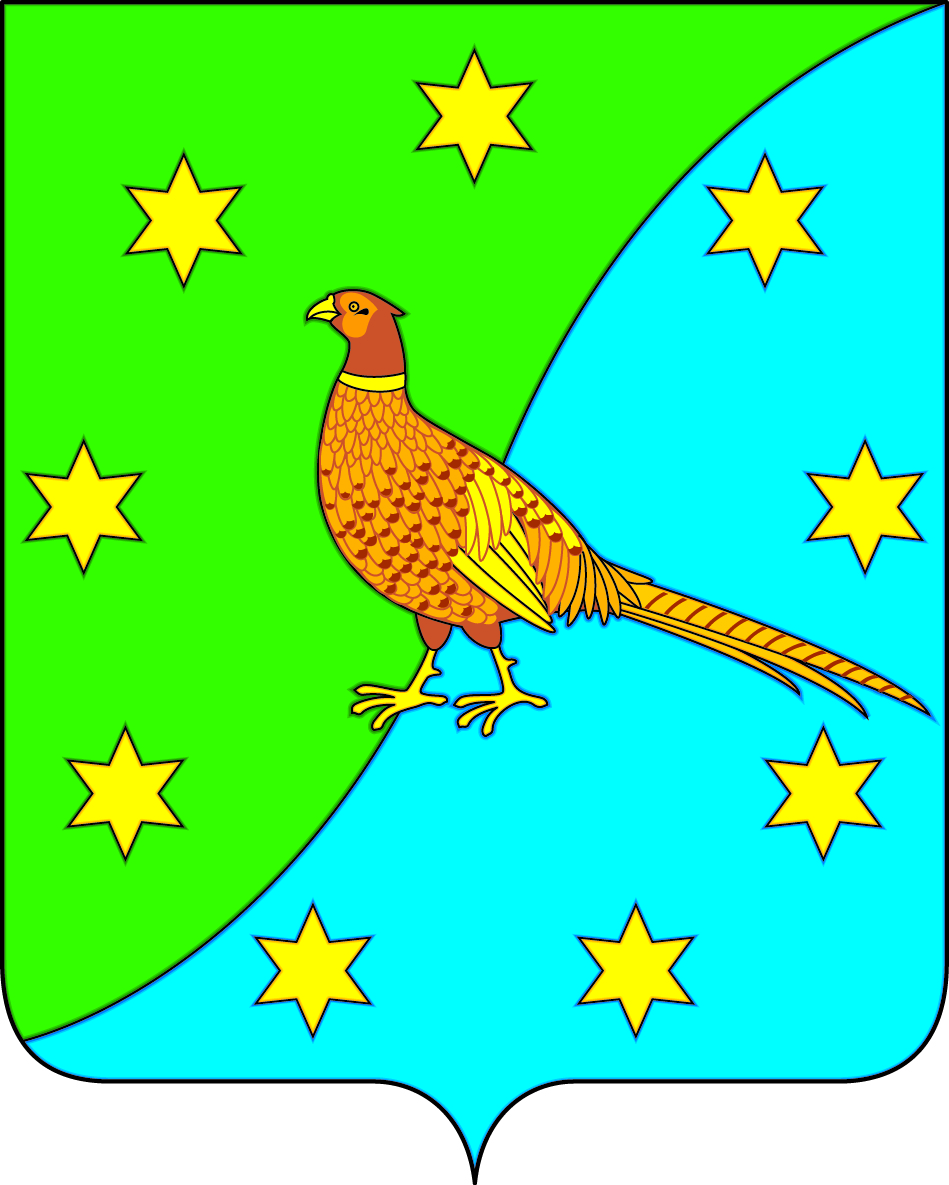 АДМИНИСТРАЦИЯ ЕКАТЕРИНОСЛАВСКОГО СЕЛЬСОВЕТАОКТЯБРЬСКОГО РАЙОНА АМУРСКОЙ ОБЛАСТИПОСТАНОВЛЕНИЕ22.06.2022                                                                                                                          № 96с. Екатеринославка В соответствии с Федеральным законом от 22.11.1995 № 171 ФЗ « О государственном регулировании производства и оборота этилового спирта, алкогольной и спиртосодержащей продукции и об ограничении потребления (распития) алкогольной продукции», законом Амурской области от 25.09.2014 № 403-ОЗ  «О некоторых вопросах регулирования розничной продажи алкогольной продукции на территории Амурской области» и в связи с проведением праздничных мероприятий, посвященных Дню Молодежи  п о с т а н о в л я ю:1. Запретить на период проведения праздничных мероприятий, посвященных празднованию Дня молодежи продажу алкогольной продукции на территории Екатеринославского сельсовета 26 июня 2022  года с  15:00 до 00-00 в торговых объектах, расположенных в радиусе 700 метров от центральной площади с. Екатеринославка.2. Объектами торговли, попадающими в радиус действия мероприятий на территории Екатеринославского сельсовета определить:- на ул. Ленина магазины: «Кристалл», «Виновин», «Гараж» , «Милан», «Винный мир», «Дельфин», «Копейка», «Березка», «Гастроном», «Весна», «Ветеран», павильон «Успех»;- на ул. Юбилейная павильон «Домашний»;- на ул. Рабочая павильон «Продукты»;- на ул. Пионерская магазин «Троя»;- на ул. Куйбышевская магазин «Старый замок»;- на ул. Коммунальная магазин «Бакалея», павильон «Агат» , «Градус» ;- на ул. Комсомольская магазины: «Каприз», «Виктория», «Альянс», «Рубин»;- на ул. Советская магазин «Дача»;- на ул. Первомайская магазин «Первомайский».3. Рекомендовать врио начальника МО МВД России «Октябрьский» (И.О.Повельчуку) обеспечить соблюдение индивидуальными предпринимателями и организациями исполнение запрета продажи алкогольной продукции, установленного в пункте 1 настоящего постановления.4. Настоящее Постановление вступает в силу с момента его подписания и подлежит официальному опубликованию в информационно-коммуникационной сети «Интернет» на официальном сайте Администрации Екатеринославского сельсовета  www.admekaterinoslavsky.ru.5. Контроль над исполнением настоящего Постановления оставляю за собой.Глава Екатеринославского сельсовета                                                                   Г.В.Кучер«О запрете розничной продажи алкогольной продукции на территории Екатеринославского сельсовета»